Immigration Financial Support LetterDear [Recipient's Name],I am writing this letter to provide my full financial support to [Applicant's Full Name] in their pursuit of immigration to [Destination Country]. I have known [Applicant's First Name] for [Number] years and can attest to their unwavering commitment to building a better future for themselves and their family.I am fully aware of the financial obligations associated with immigration, and I am prepared to take on the responsibility of supporting [Applicant's First Name] during the initial phases of their journey in [Destination Country]. This support includes but is not limited to financial assistance for accommodation, living expenses, and any other costs that may arise.As a gesture of my commitment to this endeavor, I have enclosed [Amount] in a certified bank statement as proof of available funds to support [Applicant's First Name]'s immigration and settlement. Please do not hesitate to contact me should you require any further documentation or details concerning this matter.I understand the importance of family reunification and the opportunities that await [Applicant's First Name] in [Destination Country]. I wholeheartedly believe that this move will not only benefit [Applicant's First Name] but also contribute to the growth and prosperity of the community in [Destination Country].I am fully prepared to fulfill this financial obligation as required to ensure the successful immigration and settlement of [Applicant's First Name] in [Destination Country]. I kindly request that you give their immigration application your utmost consideration.Should you need any additional information or clarification, please feel free to contact me at [Phone Number] or via email at [Email Address]. I am at your disposal to assist in any way necessary to support [Applicant's First Name]'s immigration process.Thank you for your attention to this matter, and I look forward to the opportunity of welcoming [Applicant's First Name] to [Destination Country].Sincerely,[Your Name]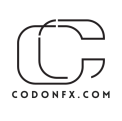 